Приложение 1ЗАЯВКА НА УЧАСТИЕ В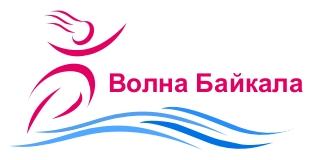 Х ЮБИЛЕЙНОМ ВСЕРОССИЙСКОМФЕСТИВАЛЕ-КОНКУРСЕ«ВОЛНА БАЙКАЛА»Область, населенный пункт ____________________________________________________________________________________Ф.И. участника или название коллектива ____________________________________________________________________________________Дата рождения участника или год создания коллектива ____________________________________________________________________________________Ф.И.О. руководителя ________________________________________________________________Адрес, телефон и e-mail направляющей организации ________________________________________________________________________________________________________________________________________________________________________Телефон для связи ( СОТОВЫЙ )_____________________________________________________Всего прибывающих на конкурс:  участников _________ человексопровождающих лиц __________ человекКонкурсная программа:                                                                                            номинация _____________________________возрастная категория ________________________ - конкурсный номер 1 тура _____________________________________________________________- конкурсный номер 2 тура _____________________________________________________________      9.  Прибытие:           - дата _________________________________________________________           - номер поезда _______, номер вагона _________10.  Отъезд:           - дата _________________________________________________________           - номер поезда _______, номер вагона _________      11.  Необходимое количество мест для проживания ________________ чел.       12. Необходимое количество комплексного питания:            11 июля: завтрак _______; обед _______; ужин ________            12 июля: завтрак _______; обед _______; ужин ________            13 июля: завтрак _______; обед _______; ужин ________            14 июля: завтрак _______; обед _______; ужин ________